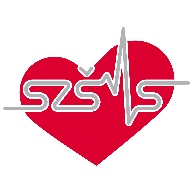 Srednja zdravstvena šola Murska SobotaUlica dr. Vrbnjaka 2, Rakiča9000 Murska Sobota                                                                Rakičan, maj 2020OBVESTILO – KNJIŽNICA – ZAKLJUČNI LETNIKI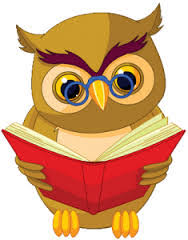 Dragi dijaki in dijakinje zaključnih letnikov!Počasi boste zares zapustili »šolske klopi«, toda kljub vsem modernim pripomočkom, ki so vam na voljo, da bi čim boljše zaključili s srednješolskim izobraževanjem, potrebujete tudi učna gradiva iz naše šolske knjižnice. Nekateri se namreč pridno poslužujete izposoje na daljavo in vam želeno gradivo pošiljamo po pošti. Tako bo tudi v prihodnje. Vabimo vas, da koristite to priložnost.Napišite mi na e-mail: judita.kalamar@guest.arnes.si, kar potrebujete, dodajte svoj naslov seveda, in vam bomo želeno učno gradivo poslali po pošti, lahko pa se dogovorimo tudi za osebni prevzem. Po telefonu (02 537-1690) sem namreč dosegljiva ob ponedeljkih in sredah med 8. in 13. uro.Zaključni letniki lahko vsa izposojena gradiva iz šolske knjižnice zadržite do julijske podelitve maturitetnih spričeval. Želimo vam, da srednješolsko izobraževanje zaključite čim boljše, sicer pa vložen trud vedno rodi želene sadove.Čim manj stresen mesec in vse dobro –                                                                          Judita Kalamar, šolska knjižničarka